  «Об инициировании созыва схода граждан Советом Узякского сельского поселения в населенном пункте Узяк  Узякского сельского поселения Тюлячинского муниципального района по вопросу введения и использования средств самообложения граждан»    В соответствии со ст. 25.1, 56 Федерального закона от 06.10.2003  № 131-ФЗ «Об общих принципах организации местного самоуправления в Российской Федерации», ст. 35 Закона Республики Татарстан  от 28.07.2004 № 45-ЗРТ «О местном самоуправлении в Республике Татарстан»,  ст. 22 Устава Узякского сельского поселения Тюлячинского муниципального района, решении Совета Узякского сельского поселения Тюлячинского муниципального района от 19.09.2018 № 171 «Об утверждении Положения «О порядке подготовки проведения схода граждан в населенных пунктах, входящих в состав Узякского сельского поселения Тюлячинского муниципального района Республики Татарстан» (в редакции от 25.10.2019 г. № 236), глава муниципального образования Узякского сельского поселения Тюлячинского муниципального района,ПОСТАНОВИЛ:       1. Инициировать созыв первого этапа схода граждан Советом Узякского сельского поселения по вопросу введения самообложения граждан на 2020 год в населенном пункте Узяк Узякского сельского поселения Тюлячинского муниципального района на 13 часов 00 минут «30» ноября 2019 г.       2. Инициировать созыв второго этапа схода граждан Советом Узякского сельского поселения по вопросу введения самообложения граждан на 2020 год в населенном пункте Узяк Узякского сельского поселения Тюлячинского муниципального района на 13 часов 00 минут «01» декабря 2019 г.        3. Список жителей населенного пункта Узяк для проведения схода граждан разделить по территориальному признаку:1 этап: улицы Аухадиевой, Ленина дом 8,10-35, Макарова, Молодлежная, Каримовой, Тукая, Шакирова, Хазиева;2 этап: улицы Галиева ,Хафизова ,Дударя, Татарстан, Южная, Луговая, Ленина дом1-6,9 .           4. Предложить вопросы, выносимые на сход граждан:«Согласны ли вы на введение самообложения граждан в 2020 году в сумме 500 рублей с каждого совершеннолетнего жителя, зарегистрированного по месту жительства на территории населенного пункта Узяк Узякского сельского поселения Тюлячинского муниципального района и направлением полученных средств на решение вопросов местного значения по выполнению следующих работ в пос.Узяк:-приобретение ламп, светильников уличного освещения, электрооборудования и оплата услуг; -приобретение триммера;- приобретение автономного генератора;- ямочный ремонт дорог, с щебеночным покрытием (приобретение, перевозка, укладка щебня, оплата работ по договору) по улицам: Ленина, Татарстан, Аухадиевой, Хафизова, Дударя, Южная, Молодежная, Каримовой, Макарова, Тукая, подъезд к кладбищу;- очистка дорог от снега;- приобретение   двух глубинных водяных насосов;- приобретение на кладбище одного контейнера для ТКО, строительство хозяйственного помещения на кладбище?».                        «ЗА»                                                      «ПРОТИВ»          5. Настоящее постановление направить в Совет Узякского сельского поселения для рассмотрения и принятия соответствующего решения.6.Обнародовать постановление согласно действующего законодательства.           7. Настоящее постановление вступает в силу согласно действующему законодательству.                                                                                                          В.Н.КотниковРЕСПУБЛИКА ТАТАРСТАНГЛАВА УЗЯКСКОГО СЕЛЬСКОГО ПОСЕЛЕНИЯ ТЮЛЯЧИНСКОГОМУНИЦИПАЛЬНОГО РАЙОНАХазиева ул., д. 8, п. Узяк, 422092тел. (факс): (84360) 5-22-17,E-mail: Uzk.Tul@tatar.ru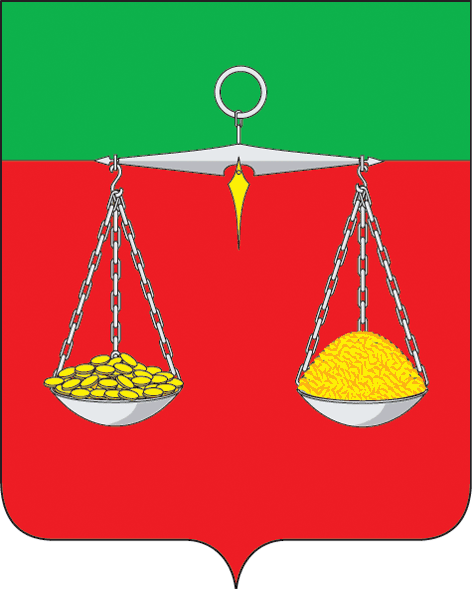 ТАТАРСТАН РЕСПУБЛИКАСЫТЕЛӘЧЕ МУНИЦИПАЛЬ РАЙОНЫ ҮЗӘК АВЫЛ ҖИРЛЕГЕБАШЛЫГЫХәҗиев ур., 8 нчы йорт, Үзәк бистәсе, 422092тел. (факс): (84360) 5-22-17, E-mail: Uzk.Tul@tatar.ruОКПО 78702022  ОГРН 1061675000265  ИНН/КПП 1619004267/161901001ОКПО 78702022  ОГРН 1061675000265  ИНН/КПП 1619004267/161901001ОКПО 78702022  ОГРН 1061675000265  ИНН/КПП 1619004267/161901001                                                         БОЕРЫК                  «____»_____________ 2013 г.